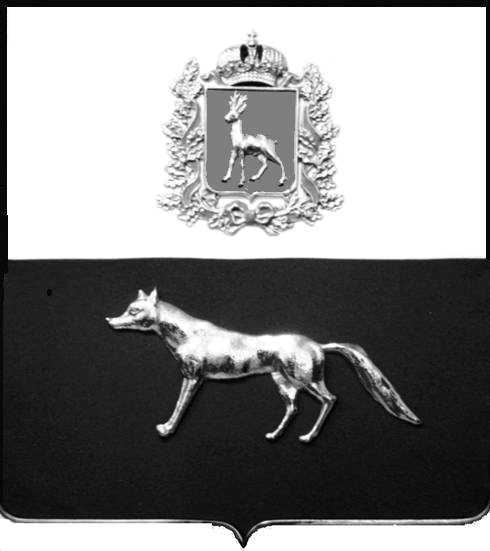 Рассмотрев предложение ООО «СамараНИПИнефть» о подготовке проекта планировки территории и проекта межевания территории, в соответствии с пунктом 4 статьи 45 Градостроительного кодекса Российской Федерации, руководствуясь Федеральным законом от 06.10.2003 №131-ФЗ «Об общих принципах организации местного самоуправлении в РФ», Администрация муниципального района Сергиевский Самарской области  ПОСТАНОВЛЯЕТ:1. Подготовить проект планировки территории и проект межевания территории объекта АО «Самаранефтегаз»: 5753П «Технического перевооружения напорного нефтепровода УПСВ «Ивановская»- точка врезки АГЗУ-1 Малиновская (замена аварийного участка)» в отношении территории, находящейся в границах сельского поселения Кандабулак  и сельского поселения  Елшанка в границах кадастровых кварталов 63:31:1301001, 63:31:1302001,  63:31:1302002, 63:31:1302003,  63:31:0907001, 63:31:0907006, 63:31:0902001  муниципального района Сергиевский Самарской области (схема расположения прилагается), с целью выделения элементов планировочной структуры, установления параметров планируемого развития элементов планировочной структуры, зон планируемого размещения вышеуказанного объекта,  а  также определения границ земельных участков, предназначенных для размещения  объекта АО «Самаранефтегаз»: 5753П «Технического перевооружения напорного нефтепровода УПСВ «Ивановская»- точка врезки АГЗУ-1 Малиновская (замена аварийного участка)» в срок  до  30 сентября  2019 года.        В указанный в настоящем пункте срок «СамараНИПИнефть» обеспечить представление в администрацию муниципального района Сергиевский Самарской области подготовленный проект планировки территории и проект межевания территории объекта АО «Самаранефтегаз»: 5753П «Технического перевооружения напорного нефтепровода УПСВ «Ивановская»- точка врезки АГЗУ-1 Малиновская (замена аварийного участка)».       2. Опубликовать настоящее постановление в газете «Сергиевский вестник» и разместить на сайте администрации муниципального района Сергиевский по адресу: http://sergievsk.ru/ в сети Интернет.      3. Настоящее постановление вступает в силу со дня его официального опубликования.      4. Контроль за выполнением настоящего постановления возложить на заместителя Главы муниципального района Сергиевский  Чернова А.Е.Глава  муниципального                                                                                А.А. Веселов                                                                 района Сергиевский                                                    Второва В.М. 8 (84655) 2-16-40          О подготовке проекта планировки территории и проекта межевания территории объекта АО «Самаранефтегаз»: 5753П «Техничес-кого перевооружения напорного нефтепровода УПСВ «Ивановская»- точка врезки АГЗУ-1 Малиновская (замена аварийного участка)»